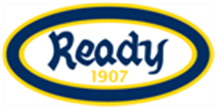 Ready J2010 i sesongen 2017 (J7)Hovedmålet for hele kullet er å bevare alle spillerne gjennom at alle opplever trygghet, utfordringer og mestring som vil gi dem trivsel og utvikling. J7 skal spille femmerfotball på fire micromini-turneringer denne sesongen. På disse, og på trening, er det foreldre som kampledere og trenere. I løpet av J7-året skal det legges spesielt vekt på å trene på følgende: Foreldreroller og kontaktpersoner rundt kulletDet bør alltid være to foreldre på hver treningsgruppe på lagstreninger. Treningsgruppene er inndelt etter sosiale hensyn – og man er på gruppe med sine klassevenninner. Det er svært viktig at alle klasselagene har foreldre som ønsker å bidra. Klikk her er rollebeskrivelser for trenere og lagledere i barnefotballen. Dersom du ønsker å bidra rundt ett av lagene, send en epost til stadheim@ready.no. Både barna og klubben setter stor pris på alle foreldre som ønsker å bidra – og jo flere som bidrar på et lag, jo mindre arbeid blir det per hode. Medlemsavgift, treningsavgift og hva man fårFor å være med i Ready må man betale medlemsavgift og treningsavgift.Les mer om info om betaling her.Påmelding til lagstrening gjøres her (se sidemenyen til høyre: «Fotballtrening J2010»).Treningstider sommerhalvårLagstreningene ledes av foreldretrenere under oppfølging av årgangsleder og barnefotballansvarlig.Kamper ledes av foreldretrenere.Treningstiden for årgangstreningene er onsdager 18.15.-19.15 i ballbingene på Gressbanen. GriegakademietGriegakademiet er et tilbud til ivrige fotballspillere som vil trene enda mer fotball enn 1 lagstrening i uken. Det gjennomføres ikke akademiliga for J7 i sommersesong.Les mer om Griegakademiet på våre hjemmesider.Påmelding til akademiet gjøres her.Daniel Folkøy er årgangsleder på J2010-akademi, daniel@ready.no.Vegard Lund Nes er akademisjef og kan kontaktes om det er spørsmål rundt organisering eller sport knyttet til akademiet (vegard@ready.no). Cuper og turneringerReady dekker ikke cuper og turneringer, men dere må fortsatt gjerne dra på cuper/turneringer sammen. Samarbeid gjerne lagene imellom om å melde på samme sted, eller for å hjelpe hverandre med å stille lag. Det er også ønskelig at dere deltar på cuper arrangert av våre naboklubber i tillegg til vår egen Ready Fotballcup. Datoer for disse står i årsplanen lenger ned.Fotballskolene Fotballskole er en perfekt måte å både starte og avslutte sommerferien på for ivrige fotballspillere. Ready tilbyr fotballskoler i uke 26, uke 32, uke 33 og uke 40 (høstferien). Fotballskolene passer for fotballspillere på alle nivåer og er et tilbud for spillere som vil utvikle seg sportslig, samt at det er en veldig fin sosial arena. Med voksne trenere som årskullansvarlige. Les mer om våre fotballskoler på klubbens hjemmeside.Foreldremøte, fotball og grilling  Det blir foreldremøte for 2010-kullet søndag 28. mai fra 16.00-18.30. Dette vil foregå på Readyhuset. Under foreldremøtet kan barna ha fotballtrening i ballbingene, sammen med trenere fra Ready. 
I etterkant av foreldremøtet/treningen vil det være felles grilling på terrassen. Vi håper mange setter av denne dagen til å bli bedre kjent med Ready Fotball og måten vi driver på  Aktivitetskalender Ready J7
Uke 15: PåskeferieUke 16: 23. april: KICK OFF barnefotball (gratis deltakelse). Påmelding i truegroups!Uke 17: oppstart barnefotball og akademiUke 19: 14. mai: Micromini-turnering på Gressbanen. Her har J2010 dugnadsansvar.  Uke 22: Betale medlemskap og treningsavgift for sommersesong. Betalingsfrist: torsdag 1. juni. Uke 23: 11. juni: Micromini-turnering på Hemingbanen. Gratis deltakelse.
Uke 25: 18. juni. 3v3 turnering på Gressbanen. Påmeldingsavgift forekommer. 
Uke 26: Ready FotballskoleUke 27-31: SommerferieUke 32: Ready FotballskoleUke 33: Ready FotballskoleUke 34: Treningsstart høstsesong 
Uke 34: 27. august: Micromini-turnering BMIL. Gratis deltakelse. Uke 35: 1-3. september: Ready Rema 1000 cup. Gratis deltakelse.Uke 38: 24. september: Micromini-turnering Try. Gratis deltakelse. Uke 40: Ready fotballskoleRødt: Dugnad, hold av datoen.Blått: CuperGrønn: FotballfriSort: Nyttig info og arrangement som ikke dekkes av treningsavgiften. MålHva skal trenes på?Fotballhandlinger med ballLære å kontrollere ballen gjennom lekbaserte øvelser og spill (3v3, 4v4)Hva får barnefotballen for treningsavgift sommer? Hva får man ikke?Deltakelse på micromini-turneringerDeltakelse på Kick-OffDommere til turneringeneTreningstrøyeBaller, vester, kjegler, medisinsk utstyrBaneleieAdministrasjon fra ReadyForsikringOppfølging av en sportslig ansvarlig for kullet Dekking av eksterne cuperFotballskolerTreningstøy og sko